APPLICATION FOR THE POSITION OF SUPPORT WORKER(please use a supplementary sheet if there is insufficient space)Please give the names and addresses of three referees, one of whom should be your current or most recent employer.I declare that the information I have given above is correct.N.B. this post will require an PVG Disclosure/Police Record Check which will be undertaken before employment commences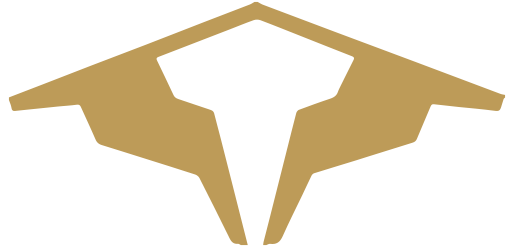 A Training Centre for Young Adults with Special NeedsPersonal DetailsFull Name:Address:Home Tel. No:Clean Driving Licence   * yes/noClean Driving Licence   * yes/noSSSC Registration No. (if applicable):SSSC Registration No. (if applicable):SSSC Registration No. (if applicable):Further/Higher Education Establishment attendedAwardYearEmployment HistoryFrom:To:Name and address of EmployerBrief Description of DutiesAny Information about yourself you consider to be relevant Referees1.2.3.Signature:Date: